Здоровый образ жизни
план-конспект занятия по лепке (старшая группа)Цель: обобщение знаний детей о здоровом образе жизни.Задачи:- Воспитывать желание быть здоровыми, сохранять и укреплять здоровье.- Закрепить навыки выполнения гимнастики для глаз, дыхательной гимнастики и самомассажа.-Развивать игровую деятельность.Ребята, сегодня, я хочу предложить вам отправиться в путешествие по радуге здоровья. Кто из вас хочет быть здоровым? (ответы) А как вы понимаете, что значит быть здоровым?  Верно, это когда не болеешь, хорошо растешь, когда хорошее настроение, когда можно гулять на улице, чувствуешь у себя силы и много можешь сделать. Ну, что, отправляемся?Сейчас я хочу рассказать вам старую легенду.«Давным–давно на горе Олимп жили боги. Стало им скучно, и решили они создать человека и заселить планету Земля. Стали решать, каким должен быть человек, один из Богов сказал: «Человек должен быть сильным». Другой сказал: «Человек должен быть умным». Третий сказал: «Человек должен быть здоровым». Но один Бог сказал так: «Если все это будет у человека, он будет подобен нам». И решили они спрятать главное, что есть у человека - здоровье. Стали думать - решать - куда бы его спрятать? Одни предлагали спрятать здоровье глубоко в синее море, другие - на высокие горы. А один из Богов предложил: «Здоровье надо спрятать в самого человека». Так и живет человек с давних времен, пытаясь найти свое здоровье, да вот не каждый может найти и сберечь бесценный дар Богов!Вот такую я легенду вам рассказала. А как вы думаете ребята, чтобы быть здоровым , что еще нужно делать? Кушать? - кушать витамины -какие? - фрукты, овощи Правильно, ребята. Перед вами корзинка, давайте нарисуем вней фрукты. Но не просто красками или карандашами, а пластилином. А как это сделать, я  вам сейчас покажу. - дети выполняют работу. Молодцы! ребята, вы справились с заданием, вы большие молодцы! 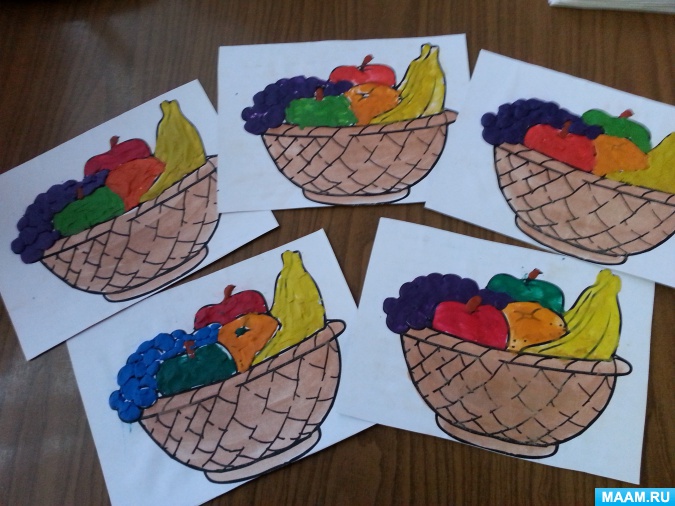 